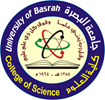 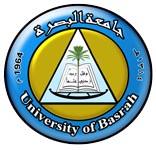 السيرة الذاتية CURRICULUM VITAEالاسم الثلاثي واللقب Full Nameاللقــــــب العلــــمي  Title الجامعــــــــــــــــة   UniversityالكليـــــــــــــــــــةCollegeالقســــــــــــــــــــمDepartmentالبريد الألكتروني الرسميOfficial E-mailالمؤهــــــــلات والسيرة العلمية المؤهــــــــلات والسيرة العلمية المؤهــــــــلات والسيرة العلمية المؤهــــــــلات والسيرة العلمية Qualification and certificationQualification and certificationQualification and certificationQualification and certificationالاختصاص العامالاختصاص العامعلوم حياةعلوم حياةBiologyBiologyGeneral specializationGeneral specializationالاختصاص الدقيقالاختصاص الدقيقبيئة مائيةبيئة مائيةAquatic ecologyAquatic ecologySpecific specializationSpecific specializationالشهادةتاريخهاالجامعةالبلدCountryUniversityDateCertificateبكلوريوس1/7/2002البصرةالعراقIraqBasrah1/7/2002B.Sc.ماجستير12/9/2011البصرةالعراقIraqBasrah12/9/2011M.Sc.دكتوراهPh.D.اخرىOthersالإشراف على الدراسات العلياالإشراف على الدراسات العلياPostgraduate SupervisionPostgraduate SupervisionPostgraduate Supervisionاسم الطالبStudent Nameالجامعة/ الكلية / القسمUniv./Coll./Dept.الجامعة/ الكلية / القسمUniv./Coll./Dept.الجامعة/ الكلية / القسمUniv./Coll./Dept.الشهادهDegreeالسنهDateنشاط التدريسنشاط التدريسنشاط التدريسنشاط التدريسTeaching Teaching Teaching Teaching Teaching دراسات اولية  Undergraduate Studiesدراسات اولية  Undergraduate Studiesدراسات اولية  Undergraduate Studiesدراسات اولية  Undergraduate Studiesدراسات اولية  Undergraduate Studiesدراسات اولية  Undergraduate Studiesدراسات اولية  Undergraduate Studiesدراسات اولية  Undergraduate Studiesدراسات اولية  Undergraduate Studiesرمز المقرراسم المقرراسم المقرراسم المقررCourse nameCourse nameCourse nameCourse code.  Course code.  ي347بيئة مائيةبيئة مائيةبيئة مائيةAquatic ecologyAquatic ecologyAquatic ecologyE347E347دراسات عليا  Postgraduate Studiesدراسات عليا  Postgraduate Studiesدراسات عليا  Postgraduate Studiesدراسات عليا  Postgraduate Studiesدراسات عليا  Postgraduate Studiesدراسات عليا  Postgraduate Studiesدراسات عليا  Postgraduate Studiesدراسات عليا  Postgraduate Studiesدراسات عليا  Postgraduate StudiesالموضوعالموضوعالموضوعالموضوعCourse nameCourse nameCourse nameCourse nameCourse nameالكتب المؤلفةBook publicationالكتب المؤلفةBook publicationالكتب المؤلفةBook publicationالكتب المؤلفةBook publicationالكتب المؤلفةBook publicationالكتب المؤلفةBook publicationالكتب المؤلفةBook publicationالكتب المؤلفةBook publicationالكتب المؤلفةBook publicationاسم الكتاب اسم الكتاب سنة النشر البلد countryYear Book Title Book Title Book Title البحوث المنشورة وبراءة الاختراعالبحوث المنشورة وبراءة الاختراعالبحوث المنشورة وبراءة الاختراعالبحوث المنشورة وبراءة الاختراعArticles / Patents Articles / Patents Articles / Patents Articles / Patents Articles / Patents Article & Patents detailsArticle & Patents detailsArticle & Patents detailsArticle & Patents detailsArticle & Patents detailsArticle & Patents detailsArticle & Patents detailsArticle & Patents detailsNo.تأثير الملوحة على التنوع الاحيائي للنواعم بطنية القدم في منطقة المد والجزر في شط العرب(وقائع المؤتمر العالمي للتنمية وتداخلاتها مع التنوع الاحيائي بجنوب العراق المنعقد في مركز علوم البحار للفترة من 12-14 كانون الاول 2011تأثير الملوحة على التنوع الاحيائي للنواعم بطنية القدم في منطقة المد والجزر في شط العرب(وقائع المؤتمر العالمي للتنمية وتداخلاتها مع التنوع الاحيائي بجنوب العراق المنعقد في مركز علوم البحار للفترة من 12-14 كانون الاول 2011تأثير الملوحة على التنوع الاحيائي للنواعم بطنية القدم في منطقة المد والجزر في شط العرب(وقائع المؤتمر العالمي للتنمية وتداخلاتها مع التنوع الاحيائي بجنوب العراق المنعقد في مركز علوم البحار للفترة من 12-14 كانون الاول 2011تأثير الملوحة على التنوع الاحيائي للنواعم بطنية القدم في منطقة المد والجزر في شط العرب(وقائع المؤتمر العالمي للتنمية وتداخلاتها مع التنوع الاحيائي بجنوب العراق المنعقد في مركز علوم البحار للفترة من 12-14 كانون الاول 2011تأثير الملوحة على التنوع الاحيائي للنواعم بطنية القدم في منطقة المد والجزر في شط العرب(وقائع المؤتمر العالمي للتنمية وتداخلاتها مع التنوع الاحيائي بجنوب العراق المنعقد في مركز علوم البحار للفترة من 12-14 كانون الاول 2011تأثير الملوحة على التنوع الاحيائي للنواعم بطنية القدم في منطقة المد والجزر في شط العرب(وقائع المؤتمر العالمي للتنمية وتداخلاتها مع التنوع الاحيائي بجنوب العراق المنعقد في مركز علوم البحار للفترة من 12-14 كانون الاول 2011تأثير الملوحة على التنوع الاحيائي للنواعم بطنية القدم في منطقة المد والجزر في شط العرب(وقائع المؤتمر العالمي للتنمية وتداخلاتها مع التنوع الاحيائي بجنوب العراق المنعقد في مركز علوم البحار للفترة من 12-14 كانون الاول 2011تأثير الملوحة على التنوع الاحيائي للنواعم بطنية القدم في منطقة المد والجزر في شط العرب(وقائع المؤتمر العالمي للتنمية وتداخلاتها مع التنوع الاحيائي بجنوب العراق المنعقد في مركز علوم البحار للفترة من 12-14 كانون الاول 20111.تسجيل اول للقوقع الغازي  pomacea canaliculata لمياه شط العرب جنوب العراق مع دراسة بعض جوانبه البيئية.تسجيل اول للقوقع الغازي  pomacea canaliculata لمياه شط العرب جنوب العراق مع دراسة بعض جوانبه البيئية.تسجيل اول للقوقع الغازي  pomacea canaliculata لمياه شط العرب جنوب العراق مع دراسة بعض جوانبه البيئية.تسجيل اول للقوقع الغازي  pomacea canaliculata لمياه شط العرب جنوب العراق مع دراسة بعض جوانبه البيئية.تسجيل اول للقوقع الغازي  pomacea canaliculata لمياه شط العرب جنوب العراق مع دراسة بعض جوانبه البيئية.تسجيل اول للقوقع الغازي  pomacea canaliculata لمياه شط العرب جنوب العراق مع دراسة بعض جوانبه البيئية.تسجيل اول للقوقع الغازي  pomacea canaliculata لمياه شط العرب جنوب العراق مع دراسة بعض جوانبه البيئية.تسجيل اول للقوقع الغازي  pomacea canaliculata لمياه شط العرب جنوب العراق مع دراسة بعض جوانبه البيئية.2.First record of the invasive apple snail pomacea canliculus (Lamarck,1822) . (Gastropoda: Ampullariidae ) in shatt Al-arab river, southern Iraq with some ecological aspects.First record of the invasive apple snail pomacea canliculus (Lamarck,1822) . (Gastropoda: Ampullariidae ) in shatt Al-arab river, southern Iraq with some ecological aspects.First record of the invasive apple snail pomacea canliculus (Lamarck,1822) . (Gastropoda: Ampullariidae ) in shatt Al-arab river, southern Iraq with some ecological aspects.First record of the invasive apple snail pomacea canliculus (Lamarck,1822) . (Gastropoda: Ampullariidae ) in shatt Al-arab river, southern Iraq with some ecological aspects.First record of the invasive apple snail pomacea canliculus (Lamarck,1822) . (Gastropoda: Ampullariidae ) in shatt Al-arab river, southern Iraq with some ecological aspects.First record of the invasive apple snail pomacea canliculus (Lamarck,1822) . (Gastropoda: Ampullariidae ) in shatt Al-arab river, southern Iraq with some ecological aspects.First record of the invasive apple snail pomacea canliculus (Lamarck,1822) . (Gastropoda: Ampullariidae ) in shatt Al-arab river, southern Iraq with some ecological aspects.First record of the invasive apple snail pomacea canliculus (Lamarck,1822) . (Gastropoda: Ampullariidae ) in shatt Al-arab river, southern Iraq with some ecological aspects.